ESTADO DE SANTA CATARINA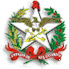 SECRETARIA DE ESTADO DA ADMINISTRAÇÂO PRISIONAL E SOCIOEDUCATIVAAssinatura e carimbo - InstituiçãoEste documento deverá ser preenchido pela Instituição, assinado e anexado ao Termo de referência para que o objeto possa ser validado.11PLANO DE TRABALHO1. Identificação da instituição2. Identificação do objeto a ser executado:3. Metas a serem atingidas:4. Etapas ou fases de execução:5. Plano de aplicação dos recursos financeiros:6. Cronograma do desembolso:7. Previsão de início e fim da execução do objeto: